Directions for Logging into TeamsGo to office.com.Click sign in.Log in with your WSD email address- your computer username @wsdweb.org and click next. For example: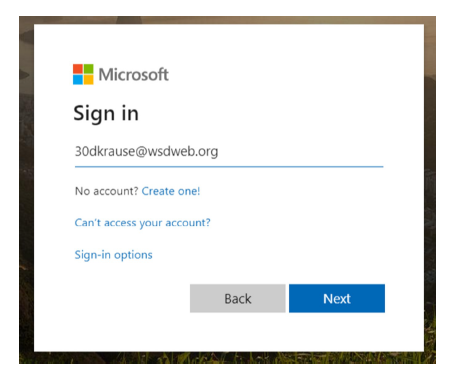 Enter your WSD password. The same one you use for logging into computers at school.Click on the tile that says Teams and wait for it to load. 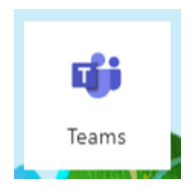 Click into your class/teacher team. 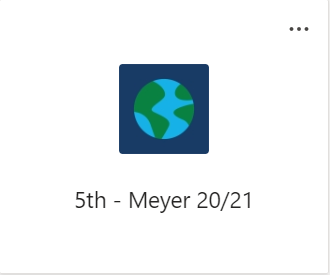 Now you are in our team! On Monday morning, go to the general channel. You will see a meeting you can join on the general channel. Click the “JOIN” button. You will have to wait in the “lobby” for your teacher to let you in. When you enter please make sure you are on mute.